Kościerzyna, dnia ……………….…………………………………………………(imię i nazwisko, nazwa firmy)………………………………………………(adres zamieszkania lub adres siedzibyprzedsiębiorcy ubiegającego się o zezwolenie)………………………………………………Numer  NIP/REGONBurmistrz
Miasta KościerzynaW N I O S E K	Zwracam się o wydanie zezwolenia na utrzymywanie przeze mnie psa rasy uznawanej za agresywną, zgodnie z niżej podaną charakterystyką:..............................................................................................................................................(rasa psa)..............................................................................................................................................(płeć, imię i wiek psa)..............................................................................................................................................(pochodzenie psa)..............................................................................................................................................(sposób oznakowania psa – nr identyfikacyjny)..............................................................................................................................................(szczepienia obowiązkowe)..............................................................................................................................................(adres i warunki utrzymywania psa)    ................................................................................................................................................	Oświadczam, iż podane w powyższym wniosku informacje są zgodne ze stanem faktycznym, jak również znane mi są przepisy porządkowe dotyczące obowiązków osób utrzymujących zwierzęta domowe zawarte w Uchwale Nr LXVII/515/2014 Rady Miasta Kościerzyna z dnia 2 lipca 2014 r. w sprawie regulaminu utrzymania czystości i porządku na terenie Gminy Miejskiej Kościerzyna..................................................     (podpis Wnioskodawcy)Do wniosku dołączam ksero dokumentów potwierdzających dane zawarte we wniosku:........................................................................................................................................................................................................................................................................................................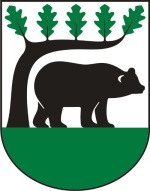 Straż MiejskaStraż MiejskaSMI  ul. 3 Maja 9A  83-400 Kościerzyna  www.miastokoscierzyna.pltel. 058 680 23 00  fax. 058 680 23 20e-mail: urzad@koscierzyna.gda.pl SMI